Publicado en El Viso (Madrid) el 25/06/2019 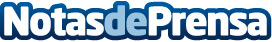 Stella Artois busca en Madrid al mejor tirador de cervezaStella Artois ha celebrado, en un club privado de El Viso (Madrid), la segunda sesión de Draught Masters, el reto con el que se pretende encontrar a la mejor tiradora o al mejor tirador de cerveza de nuestro paísDatos de contacto:Sergio Barreda Coy656984447Nota de prensa publicada en: https://www.notasdeprensa.es/stella-artois-busca-en-madrid-al-mejor-tirador Categorias: Nacional Gastronomía Madrid Restauración Universidades http://www.notasdeprensa.es